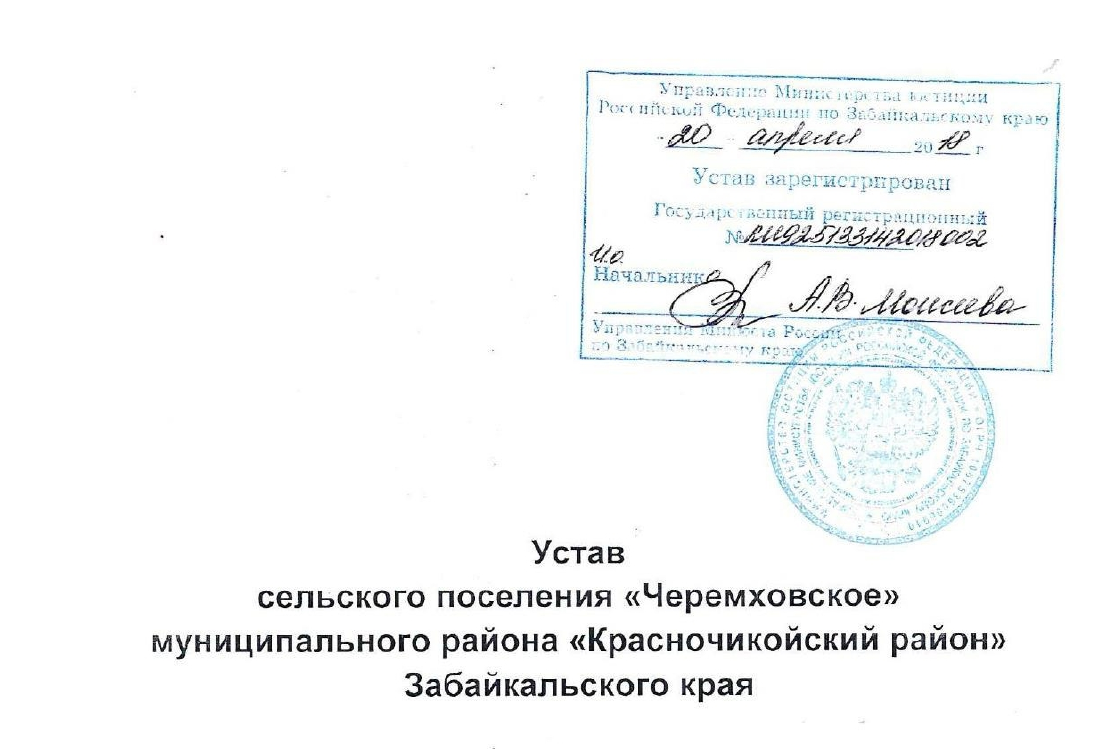 Принят решением Советасельского поселения «Черемховское»от «16» марта 2018 г. № 75(с изменениями и дополнениями,принятыми Решением Совета от 19 марта 2019 г. № 102, от 16 сентября 2019 г. № 112,от 20 апреля 2020 г. № 142,от 28 августа 2020 г. № 157,от 10 августа 2021 г. № 32,от 28 февраля 2022 г. № 58,от 28 сентября 2022 г. № 69,от 26 декабря 2022 г. № 82,от 25 сентября 2023 г. № 94)ГЛАВА I. ОБЩИЕ ПОЛОЖЕНИЯСтатья 1. Основные понятия и терминыОсновные понятия и термины, используемые в настоящем Уставе, применяются в значениях, установленных Федеральным законом от 6 октября 2003 года № 131-ФЗ «Об общих принципах организации местного самоуправления в Российской Федерации» (далее – Федеральный закон № 131-ФЗ).Статья 2. Наименование муниципального образованияПолное наименование муниципального образования – сельское поселение «Черемховское» муниципального района «Красночикойский район» Забайкальского края (далее по тексту Устава - сельское поселение, поселение).Сокращенная форма наименования – сельское поселение «Черемховское».Статья 3. Участие сельского поселения в объединениях муниципальных образований1. Участие сельского поселения в объединениях муниципальных образований, осуществляется в соответствии с Федеральным законом № 131-ФЗ, иными федеральными законами, законами Забайкальского края.2. Порядок принятия решений об участии сельского поселения в объединениях муниципальных образований и межмуниципальных организациях, устанавливается Советом сельского поселения.Статья 4. Официальные символы сельского поселения 1. Сельское поселение в соответствии с федеральным законодательством и геральдическими правилами вправе устанавливать официальные символы, отражающие исторические, культурные, национальные и иные местные традиции и особенности.2. Официальные символы сельского поселения и порядок официального использования указанных символов устанавливаются нормативным правовым актом Совета сельского поселения.ГЛАВА II. ТЕРРИТОРИЯ СЕЛЬСКОГО ПОСЕЛЕНИЯ Статья 5. Территория сельского поселения1. Территория сельского поселения входит в состав территории муниципального района «Красночикойский район».2. Территорию сельского поселения составляют все земли, находящиеся в границах сельского поселения, независимо от форм собственности и целевого назначения.3. В состав территории сельского поселения входят населенные пункты: село Черемхово, село Афонькино, село Большая Речка, село Зашулан, село Стеклозавод, село Ядрихино, село Ямаровка, село Усть – Ямаровка.4. Административным центром сельского поселения является село Черемхово.Статья 6. Границы сельского поселения Границы сельского поселения установлены Законом Забайкальского края от 18 декабря 2009 года № 317-ЗЗК «О границах сельских и городских поселений Забайкальского края».Статья 7. Изменение границ сельского поселения, преобразование сельского поселения 1. Изменение границ сельского поселения, преобразование сельского поселения осуществляется законом Забайкальского края по инициативе населения сельского поселения, органов местного самоуправления сельского поселения, а также органов государственной власти Забайкальского края, федеральных органов государственной власти в соответствии с Федеральным законом № 131-ФЗ.2. Изменение границ сельского поселения, преобразование сельского поселения  по инициативе органов местного самоуправления, органов государственной власти без учета мнения населения не допускается.ГЛАВА III. ВОПРОСЫ МЕСТНОГО ЗНАЧЕНИЯ СЕЛЬСКОГО ПОСЕЛЕНИЯ. ОСУЩЕСТВЛЕНИЕ ОРГАНАМИ МЕСТНОГО САМОУПРАВЛЕНИЯ СЕЛЬСКОГО ПОСЕЛЕНИЯ ОТДЕЛЬНЫХ ГОСУДАРСТВЕННЫХ ПОЛНОМОЧИЙСтатья 8. Вопросы местного значения сельского поселения 1. К вопросам местного значения сельского поселения относятся:1) составление и рассмотрение проекта бюджета сельского поселения, утверждение и исполнение бюджета сельского поселения, осуществление контроля за его исполнением, составление и утверждение отчета об исполнении бюджета сельского поселения;2) установление, изменение и отмена местных налогов и сборов сельского поселения;3) владение, пользование и распоряжение имуществом, находящимся в муниципальной собственности сельского поселения;4) обеспечение первичных мер пожарной безопасности в границах населенных пунктов сельского поселения;5) создание условий для обеспечения жителей сельского поселения услугами связи, общественного питания, торговли и бытового обслуживания;6) создание условий для организации досуга и обеспечения жителей сельского поселения услугами организаций культуры;7) обеспечение условий для развития на территории сельского поселения физической культуры, школьного спорта и массового спорта, организация проведения официальных физкультурно-оздоровительных и спортивных мероприятий сельского поселения;8) формирование архивных фондов сельского поселения;9) утверждение правил благоустройства территории сельского поселения, осуществление муниципального контроля в сфере благоустройства, предметом которого является соблюдение правил благоустройства территории сельского поселения, требований к обеспечению доступности для инвалидов объектов социальной, инженерной и транспортной инфраструктур и предоставляемых услуг, организация благоустройства территории сельского поселения в соответствии с указанными правилами;10) присвоение адресов объектам адресации, изменение, аннулирование адресов, присвоение наименований элементам улично-дорожной сети (за исключением автомобильных дорог федерального значения, автомобильных дорог регионального или межмуниципального значения, местного значения муниципального района), наименований элементам планировочной структуры в границах сельского поселения, изменение, аннулирование таких наименований, размещение информации в государственном адресном реестре;11) содействие в развитии сельскохозяйственного производства, создание условий для развития малого и среднего предпринимательства;12) организация и осуществление мероприятий по работе с детьми и молодежью в сельского поселении;13) оказание поддержки гражданам и их объединениям, участвующим в охране общественного порядка, создание условий для деятельности народных дружин.2. В соответствии со статьей 15 Федерального закона № 131-ФЗ органы местного самоуправления сельского поселения вправе заключать соглашения с органами местного самоуправления муниципального района «Красночикойский район» о передаче осуществления части полномочий по решению вопросов местного значения.Порядок заключения соглашений о передаче осуществления части полномочий по решению вопросов местного значения определяется нормативными правовыми актами Совета сельского поселения.Статья 9. Права органов местного самоуправления сельского поселения на решение вопросов, не отнесенных к вопросам местного значения сельского поселенияОрганы местного самоуправления сельского поселения вправе решать вопросы, указанные в части 1 статьи 14.1 Федерального закона № 131-ФЗ, участвовать в осуществлении иных государственных полномочий (не переданных им в соответствии со статьей 19 Федерального закона № 131-ФЗ), если это участие предусмотрено федеральными законами, а также решать иные вопросы, не отнесенные к компетенции органов местного самоуправления других муниципальных образований, органов государственной власти и не исключенные из их компетенции федеральными законами и законами Забайкальского края, за счет доходов бюджета сельского поселения, за исключением межбюджетных трансфертов, предоставленных из бюджетов бюджетной системы Российской Федерации, и поступлений налоговых доходов по дополнительным нормативам отчислений.Статья 10. Полномочия органов местного самоуправления сельского поселения по решению вопросов местного значения сельского поселенияВ целях решения вопросов местного значения сельского поселения органы местного самоуправления сельского поселения обладают следующими полномочиями:1) принятие устава сельского поселения и внесение в него изменений и дополнений, издание муниципальных правовых актов;2) установление официальных символов сельского поселения;3) создание муниципальных предприятий и учреждений, осуществление финансового обеспечения деятельности муниципальных казенных учреждений и финансового обеспечения выполнения муниципального задания бюджетными и автономными муниципальными учреждениями, а также осуществление закупок товаров, работ, услуг для обеспечения муниципальных нужд;4) установление тарифов на услуги, предоставляемые муниципальными предприятиями и учреждениями, и работы, выполняемые муниципальными предприятиями и учреждениями, если иное не предусмотрено федеральными законами;5) утратил силу – решение Совета сельского поселения «Черемховское» от 16.09.2019 г. № 112;6) полномочиями в сфере стратегического планирования, предусмотренными Федеральным законом от 28 июня 2014 года № 172-ФЗ «О стратегическом планировании в Российской Федерации»;7) организационное и материально-техническое обеспечение подготовки и проведения муниципальных выборов, местного референдума, голосования по отзыву депутата, главы сельского поселения, голосования по вопросам изменения границ сельского поселения, преобразования сельского поселения;8) организация сбора статистических показателей, характеризующих состояние экономики и социальной сферы сельского поселения, и предоставление указанных данных органам государственной власти в порядке, установленном Правительством Российской Федерации;9) разработка и утверждение программы комплексного развития системы коммунальной инфраструктуры сельского поселения, программы комплексного развития транспортной инфраструктуры сельского поселения, программы комплексного развития социальной инфраструктуры сельского поселения, требования к которым устанавливаются Правительством Российской Федерации;10) учреждение печатного средства массовой информации для опубликования муниципальных правовых актов, обсуждения проектов муниципальных правовых актов по вопросам местного значения сельского поселения, доведения до сведения жителей сельского поселения официальной информации о социально-экономическом и культурном развитии сельского поселения, о развитии его общественной инфраструктуры и иной официальной информации;11) осуществление международных и внешнеэкономических связей в соответствии с федеральными законами;12) организация профессионального образования и дополнительного профессионального образования главы сельского поселения, депутатов Совета сельского поселения, муниципальных служащих и работников муниципальных учреждений, организация подготовки кадров для муниципальной службы в порядке, предусмотренном законодательством Российской Федерации об образовании и законодательством Российской Федерации о муниципальной службе;13) утверждение и реализация муниципальных программ в области энергосбережения и повышения энергетической эффективности, организация проведения энергетического обследования многоквартирных домов, помещения в которых составляют муниципальный жилищный фонд в границах сельского поселения, организация и проведение иных мероприятий, предусмотренных законодательством об энергосбережении и о повышении энергетической эффективности;14) иными полномочиями в соответствии с Федеральным законом № 131-ФЗ, иными федеральными законами, законами Забайкальского края, настоящим Уставом.Статья 11. Осуществление органами местного самоуправления сельского поселения отдельных государственных полномочий1. Органы местного самоуправления сельского поселения осуществляют переданные им федеральными законами, законами Забайкальского края отдельные государственные полномочия в порядке, установленном указанными законами.2. Органы местного самоуправления сельского поселения участвуют в осуществлении государственных полномочий, не переданных им в соответствии со статьей 19 Федерального закона № 131-ФЗ, в случае принятия Советом сельского поселения решения о реализации права на участие в осуществлении указанных полномочий.Статья 12. Муниципальный контроль1. Органы местного самоуправления сельского поселения организуют и осуществляют муниципальный контроль за соблюдением требований, установленных муниципальными правовыми актами, принятыми по вопросам местного значения сельского поселения, а в случаях, если соответствующие виды контроля отнесены федеральными законами к полномочиям органов местного самоуправления, также муниципальный контроль за соблюдением требований, установленных федеральными законами, законами Забайкальского края.2. К отношениям, связанным с осуществлением муниципального контроля, организацией и проведением проверок юридических лиц, индивидуальных предпринимателей, применяются положения Федерального закона от 26 декабря 2008 года № 294-ФЗ «О защите прав юридических лиц и индивидуальных предпринимателей при осуществлении государственного контроля (надзора) и муниципального контроля».3. В соответствии с частью 9 статьи 1 Федерального закона от 31.07.2020 № 248-ФЗ «О государственном контроле (надзоре) и муниципальном контроле в Российской Федерации» муниципальный контроль подлежит осуществлению при наличии в границах сельского поселения «Черемховское» объектов соответствующего вида контроля.ГЛАВА IV. ФОРМЫ НЕПОСРЕДСТВЕННОГО ОСУЩЕСТВЛЕНИЯ НАСЕЛЕНИЕМ МЕСТНОГО САМОУПРАВЛЕНИЯ И УЧАСТИЯ НАСЕЛЕНИЯ В ОСУЩЕСТВЛЕНИИ МЕСТНОГО САМОУПРАВЛЕНИЯСтатья 13. Права населения сельского поселения на осуществление местного самоуправления 1. Граждане Российской Федерации, постоянно или преимущественно проживающие на территории сельского поселения, осуществляют местное самоуправление через выборные и иные органы местного самоуправления сельского поселения, а также посредством:1) участия в местном референдуме;2) участия в муниципальных выборах;3) участия в голосовании по отзыву депутата, главы сельского поселения;4) участия в голосовании по вопросам изменения границ сельского поселения, преобразования сельского поселения;5) участия в сходе граждан;6) правотворческой инициативы граждан;7) участия в территориальном общественном самоуправлении;8) участия в публичных слушаниях;9) участия в общественных обсуждениях;10) участия в собрании граждан;11) участия в конференции граждан (собрании делегатов);12) участия в опросе граждан;13) обращения граждан в органы местного самоуправления сельского поселения;14) участия в осуществлении местного самоуправления в иных формах, не противоречащих Конституции Российской Федерации, Федеральному закону № 131-ФЗ и иным федеральным законам, законам Забайкальского края.2. Иностранные граждане, постоянно или преимущественно проживающие на территории сельского поселения, обладают при осуществлении местного самоуправления правами в соответствии с международными договорами Российской Федерации и федеральными законами.Статья 14. Местный референдум1. Местный референдум проводится в целях решения непосредственно населением сельского поселения вопросов местного значения сельского поселения 2. Местный референдум проводится на всей территории сельского поселения.3. Решение о назначении местного референдума принимается Советом сельского поселения:1) по инициативе, выдвинутой гражданами Российской Федерации, имеющими право на участие в местном референдуме;2) по инициативе, выдвинутой избирательными объединениями, иными общественными объединениями, уставы которых предусматривают участие в выборах и (или) референдумах и которые зарегистрированы в порядке и сроки, установленные федеральным законом;3) по инициативе Совета сельского поселения и главы сельского поселения, выдвинутой ими совместно.4. В местном референдуме имеют право участвовать граждане Российской Федерации, место жительства которых расположено в границах сельского поселения. Граждане Российской Федерации участвуют в местном референдуме на основе всеобщего, равного и прямого волеизъявления при тайном голосовании.5. Принятое на местном референдуме решение подлежит обязательному исполнению на территории сельского поселения и не нуждается в утверждении какими-либо органами государственной власти, их должностными лицами или органами местного самоуправления сельского поселения.6. Органы местного самоуправления сельского поселения обеспечивают исполнение принятого на местном референдуме решения в соответствии с разграничением полномочий между ними, определенным настоящим Уставом.7. Решение о проведении местного референдума, а также принятое на местном референдуме решение может быть обжаловано в судебном порядке гражданами, органами местного самоуправления сельского поселения, прокурором, уполномоченными федеральным законом органами государственной власти.8. Гарантии прав граждан на участие в местном референдуме, а также порядок подготовки и проведения местного референдума устанавливаются федеральным законом от 12 июня 2002 года № 67-ФЗ «Об основных гарантиях избирательных прав и права на участие в референдуме граждан Российской Федерации» (далее – Федеральный закон № 67-ФЗ) и законом Забайкальского края для проведения местного референдума.9. Итоги голосования и принятое на местном референдуме решение подлежат официальному обнародованию.Статья 15. Муниципальные выборы1. Муниципальные выборы в сельском поселении проводятся в целях избрания депутатов Совета сельского поселения и главы сельского поселения на основе всеобщего, равного и прямого избирательного права при тайном голосовании.2. Муниципальные выборы депутатов Совета сельского поселения проводятся по мажоритарной избирательной системе относительного большинства по одному многомандатному избирательному округу.3. Муниципальные выборы главы сельского поселения проводятся на основе мажоритарной избирательной системы относительного большинства по единому избирательному округу.4. Гарантии избирательных прав граждан при проведении муниципальных выборов, порядок назначения, подготовки, проведения, установления итогов и определения результатов муниципальных выборов устанавливаются Федеральным законом № 67-ФЗ и законом Забайкальского края для проведения муниципальных выборов.5. Итоги муниципальных выборов подлежат официальному обнародованию.Статья 16. Голосование по отзыву депутата, главы сельского поселения, голосование по вопросам изменения границ сельского поселения, преобразования сельского поселения1. Голосование по отзыву депутата, главы сельского поселения проводится по инициативе населения в порядке, установленном Федеральным законом № 67-ФЗ и законом Забайкальского края для проведения местного референдума, с учетом особенностей, предусмотренных Федеральным законом № 131-ФЗ.2. Основаниями для отзыва депутата, главы сельского поселения могут служить: нарушения законодательства Российской Федерации, законодательства Забайкальского края, настоящего Устава и иных нормативных правовых актов органов местного самоуправления сельского поселения, принятых в пределах их компетенции, а также его конкретные противоправные решения или действия (бездействие) в случае их подтверждения в судебном порядке. Нарушение срока издания муниципального правового акта, необходимого для реализации решения, принятого на местном референдуме, также является основанием для отзыва главы сельского поселения.3. Выдвижение инициативы проведения голосования по отзыву депутата, главы сельского поселения не может быть осуществлено ранее чем через шесть месяцев со дня регистрации соответствующей избирательной комиссией организующей подготовку и проведение выборов в органы местного самоуправления, местного референдума избранного депутата, вступления в должность главы сельского поселения и позднее чем за двенадцать месяцев до окончания установленного срока его полномочий.Датой внесения инициативы проведения голосования по отзыву депутата, главы сельского поселения считается дата поступления ходатайства о регистрации инициативной группы по проведению голосования по отзыву депутата, главы сельского поселения (далее – инициативная группа) в избирательную комиссию организующую подготовку и проведение выборов в органы местного самоуправления, местного референдума.Инициатива проведения голосования по отзыву депутата, главы сельского поселения может быть внесена не позднее шести месяцев со дня вступления в силу решения суда, подтверждающего совершение депутатом, главой сельского поселения нарушения, являющегося основанием для его отзыва.4. Инициативная группа обязана письменно уведомить депутата, главу сельского поселения, в отношении которого предполагается проведение голосования по отзыву, о времени и месте проведения собрания по вопросу выдвижения инициативы проведения голосования по отзыву депутата, главы сельского поселения.Депутат, глава сельского поселения, в отношении которого предполагается проведение голосования по отзыву, вправе присутствовать на собрании по вопросу выдвижения инициативы проведения голосования по отзыву депутата, главы сельского поселения и давать избирателям устные или письменные объяснения по поводу обстоятельств, выдвигаемых в качестве оснований для отзыва.5. Регистрация и деятельность инициативной группы осуществляются в порядке, установленном законом Забайкальского края для проведения местного референдума, с учетом особенностей, предусмотренных настоящим Уставом. Избирательная комиссия организующая подготовку и проведение выборов в органы местного самоуправления, местного референдума не позднее пяти дней со дня регистрации инициативной группы обязана уведомить об этой инициативе население сельского поселения, Совет сельского поселения и депутата, главу сельского поселения, в отношении которого предполагается проведение голосования по отзыву.6. Количество подписей, которые необходимо собрать в поддержку инициативы проведения голосования по отзыву депутата, должно составлять не менее 5 процентов от числа избирателей, зарегистрированных на территории соответствующего избирательного округа.Количество подписей, которые необходимо собрать в поддержку инициативы проведения голосования по отзыву главы сельского поселения, должно составлять не менее 5 процентов от числа избирателей, зарегистрированных на территории сельского поселения.В подписном листе помимо сведений, предусмотренных Федеральным законом № 67-ФЗ и законом Забайкальского края для проведения местного референдума, указывается нарушение, явившееся основанием для отзыва депутата, главы сельского поселения.7. При соблюдении установленных Федеральным законом № 67-ФЗ и законом Забайкальского края для проведения местного референдума, настоящим Уставом требований для отзыва депутата, главы сельского поселения Совет сельского поселения обязан принять решение о назначении голосования по отзыву депутата, главы сельского поселения. Со дня принятия такого решения депутат, глава сельского поселения имеет право давать объяснения избирателям по поводу обстоятельств, выдвигаемых в качестве оснований для отзыва, в порядке, предусмотренном Федеральным законом № 67-ФЗ и законом Забайкальского края для проведения местного референдума для проведения агитации по вопросам местного референдума.8. Депутат, глава сельского поселения считается отозванным, если за отзыв проголосовало не менее половины избирателей, зарегистрированных, в соответствующем избирательном округе, в сельском поселении.9. В случаях, предусмотренных Федеральным законом № 131-ФЗ, в целях получения согласия населения при изменении границ сельского поселения, преобразовании сельского поселения  проводится голосование по вопросам изменения границ сельского поселения, преобразования сельского поселения.10. Голосование по вопросам изменения границ сельского поселения, преобразования сельского поселения проводится на всей территории сельского поселения или на части его территории в соответствии с Федеральным законом № 131-ФЗ.11. Голосование по вопросам изменения границ сельского поселения, преобразования сельского поселения назначается Советом сельского поселения и проводится в порядке, установленном Федеральным законом № 67-ФЗ и законом Забайкальского края для проведения местного референдума, с учетом особенностей, предусмотренных Федеральным законом № 131-ФЗ. При этом положения Федерального закона № 67-ФЗ, закона Забайкальского края, запрещающие проведение агитации государственными органами, органами местного самоуправления, лицами, замещающими государственные или муниципальные должности, а также положения, определяющие юридическую силу решения, принятого на референдуме, не применяются.12. Голосование по вопросам изменения границ сельского поселения, преобразования сельского поселения считается состоявшимся, если в нем приняло участие более половины жителей сельского поселения или части сельского поселения, обладающих избирательным правом. Согласие населения на изменение границ сельского поселения, преобразование сельского поселения считается полученным, если за указанные изменение, преобразование проголосовало более половины принявших участие в голосовании жителей сельского поселения или части сельского поселения.13. Итоги голосования по отзыву депутата, главы сельского поселения, итоги голосования по вопросам изменения границ сельского поселения, преобразования сельского поселения и принятые решения подлежат официальному обнародованию.Статья 17. Сход граждан1. Сход граждан может проводиться в случаях, предусмотренных статьей 251 Федерального закона № 131-ФЗ.2. Сход граждан, предусмотренный настоящей статьей, правомочен при участии в нем более половины обладающих избирательным правом жителей населенного пункта (либо части его территории) или поселения. В случае, если в населенном пункте отсутствует возможность одновременного совместного присутствия более половины обладающих избирательным правом жителей данного населенного пункта, сход граждан в соответствии с уставом сельского поселения, в состав которого входит указанный населенный пункт, проводится поэтапно в срок, не превышающий одного месяца со дня принятия решения о проведении схода граждан. При этом лица, ранее принявшие участие в сходе граждан, на последующих этапах участия в голосовании не принимают. Решение схода граждан считается принятым, если за него проголосовало более половины участников схода граждан.Статья 17.1. Инициативные проекты1. В целях реализации мероприятий, имеющих приоритетное значение для жителей сельского поселения или его части, по решению вопросов местного значения или иных вопросов, право решения которых предоставлено органам местного самоуправления сельского поселения, в администрацию сельского поселения может быть внесен инициативный проект.Порядок определения части территории сельского поселения, на которой могут реализовываться инициативные проекты, устанавливается нормативным правовым актом Совета сельского поселения.2. С инициативой о внесении инициативного проекта вправе выступить инициативная группа численностью не менее десяти граждан, достигших шестнадцатилетнего возраста и проживающих на территории сельского поселения, органы территориального общественного самоуправления, сельский староста (далее – инициаторы проекта). Минимальная численность инициативной группы может быть уменьшена нормативным правовым актом Совета сельского поселения. Право выступить инициатором проекта в соответствии с нормативным правовым актом Совета сельского поселения может быть предоставлено также иным лицам, осуществляющим деятельность на территории сельского поселения.3. Порядок выдвижения, внесения, обсуждения, рассмотрения инициативных проектов, а также проведения их конкурсного отбора устанавливается нормативным правовым актом Совета сельского поселения в соответствии с Федеральным законом № 131-ФЗ.Статья 18. Правотворческая инициатива граждан1. С правотворческой инициативой может выступить инициативная группа граждан, обладающих избирательным правом, в порядке, установленном нормативным правовым актом Совета сельского поселения.Минимальная численность инициативной группы граждан устанавливается нормативным правовым актом Совета сельского поселения и не может превышать 3 процента от числа жителей сельского поселения, обладающих избирательным правом.2. Проект муниципального правового акта, внесенный в порядке реализации правотворческой инициативы граждан, подлежит обязательному рассмотрению органом местного самоуправления или должностным лицом местного самоуправления сельского поселения, к компетенции которых относится принятие соответствующего акта, в течение трех месяцев со дня его внесения.Представителям инициативной группы граждан должна быть обеспечена возможность изложения своей позиции при рассмотрении указанного проекта.В случае, если принятие муниципального правового акта, проект которого внесен в порядке реализации правотворческой инициативы граждан, относится к компетенции Совета сельского поселения, указанный проект должен быть рассмотрен на открытом заседании Совета сельского поселения.3. Мотивированное решение, принятое по результатам рассмотрения проекта муниципального правового акта, внесенного в порядке реализации правотворческой инициативы граждан, должно быть официально в письменной форме доведено до сведения внесшей его инициативной группы граждан.Статья 19. Территориальное общественное самоуправление1. Под территориальным общественным самоуправлением понимается самоорганизация граждан по месту их жительства на части территории сельского поселения для самостоятельного и под свою ответственность осуществления собственных инициатив по вопросам местного значения сельского поселения.Границы территории, на которой осуществляется территориальное общественное самоуправление, устанавливаются Советом сельского поселения по предложению населения, проживающего на данной территории.2. Территориальное общественное самоуправление осуществляется непосредственно населением посредством проведения собраний граждан и конференций граждан (собрания делегатов), а также посредством создания органов территориального общественного самоуправления.3. Органы территориального общественного самоуправления избираются на собраниях граждан или конференциях граждан (собраниях делегатов), проживающих на соответствующей территории.3.1. Органы территориального общественного самоуправления могут выдвигать инициативный проект в качестве инициаторов проекта.4. Территориальное общественное самоуправление считается учрежденным с момента регистрации устава территориального общественного самоуправления администрацией сельского поселения.5. Порядок организации и осуществления территориального общественного самоуправления, регистрации его устава, условия и порядок выделения необходимых средств из бюджета сельского поселения определяются нормативными правовыми актами Совета сельского поселения.Статья 19.1. Сельский староста1. Для организации взаимодействия органов местного самоуправления и жителей сельского населенного пункта при решении вопросов местного значения в сельском населённом пункте, расположенном в поселении, может назначаться сельский староста.2. Сельский староста назначается Советом сельского поселения, в состав которого входит данный сельский населенный пункт, по представлению схода граждан сельского населенного пункта. Сельский староста назначается из числа граждан Российской Федерации, проживающих на территории данного сельского населенного пункта и обладающих активным избирательным правом, либо граждан Российской Федерации, достигших на день представления сходом граждан 18 лет и имеющих в собственности жилое помещение, расположенное на территории данного сельского населенного пункта.3. Срок полномочий сельского старосты составляет 5 лет.4. Полномочия, порядок назначения, порядок прекращения полномочий, гарантии деятельности и иные вопросы статуса сельского старосты устанавливаются нормативным правовым актом Совета сельского поселения, в соответствии со статьей 27.1 Федерального закона № 131-ФЗ и законом Забайкальского края.Статья 20. Публичные слушания, общественные обсуждения1. Для обсуждения проектов муниципальных правовых актов по вопросам местного значения сельского поселения с участием жителей сельского поселения Советом сельского поселения, главой сельского поселения могут проводиться публичные слушания.2. Публичные слушания проводятся по инициативе населения, Совета сельского поселения или главы сельского поселения.Публичные слушания, проводимые по инициативе населения или Совета сельского поселения, назначаются Советом сельского поселения, а по инициативе главы сельского поселения – главой сельского поселения.3. На публичные слушания должны выноситься проекты муниципальных правовых актов, предусмотренные Федеральным законом № 131-ФЗ и другими федеральными законами.4. Порядок организации и проведения публичных слушаний определяется нормативными правовыми актами Совета сельского поселения и должен предусматривать заблаговременное оповещение жителей сельского поселения о времени и месте проведения публичных слушаний, заблаговременное ознакомление с проектом муниципального правового акта, в том числе посредством его размещения на официальном сайте органа местного самоуправления в информационно-телекоммуникационной сети «Интернет» или в случае, если орган местного самоуправления не имеет возможности размещать информацию о своей деятельности в информационно-телекоммуникационной сети «Интернет», на официальном сайте Забайкальского края или сельского поселения с учетом положений Федерального закона от 9 февраля 2009 года № 8-ФЗ «Об обеспечении доступа к информации о деятельности государственных органов и органов местного самоуправления», возможность представления жителями сельского поселения своих замечаний и предложений по вынесенному на обсуждение проекту муниципального правового акта, в том числе посредством официального сайта, другие меры, обеспечивающие участие в публичных слушаниях жителей сельского поселения, опубликование (обнародование) результатов публичных слушаний, включая мотивированное обоснование принятых муниципальных правовых актов, в том числе посредством их размещения на официальном сайте.Нормативными правовыми актами Совета сельского поселения может быть установлено, что для размещения материалов и информации, указанных в абзаце первом настоящей части, обеспечения возможности представления жителями сельского поселения своих замечаний и предложений по проекту муниципального правового акта, а также для участия жителей сельского поселения в публичных слушаниях с соблюдением требований об обязательном использовании для таких целей официального сайта может использоваться федеральная государственная информационная система «Единый портал государственных и муниципальных услуг (функций)», порядок использования которой для целей настоящей статьи устанавливается Правительством Российской Федерации.5. По проектам генеральных планов, проектам правил землепользования и застройки, проектам планировки территории, проектам межевания территории, проектам правил благоустройства территорий, проектам, предусматривающим внесение изменений в один из указанных утвержденных документов, проектам решений о предоставлении разрешения на условно разрешенный вид использования земельного участка или объекта капитального строительства, проектам решений о предоставлении разрешения на отклонение от предельных параметров разрешенного строительства, реконструкции объектов капитального строительства, вопросам изменения одного вида разрешенного использования земельных участков и объектов капитального строительства на другой вид такого использования при отсутствии утвержденных правил землепользования и застройки проводятся публичные слушания или общественные обсуждения в соответствии с законодательством о градостроительной деятельности.Статья 21. Собрание граждан1. Для обсуждения вопросов местного значения, информирования населения о деятельности органов местного самоуправления и должностных лиц местного самоуправления, обсуждения вопросов внесения инициативных проектов и их рассмотрения, осуществления территориального общественного самоуправления на части территориисельского поселения могут проводиться собрания граждан.2. Собрание граждан проводится по инициативе населения, Совета сельского поселения, главы сельского поселения, а также в случаях, предусмотренных уставом территориального общественного самоуправления.Собрание граждан, проводимое по инициативе Совета сельского поселения или главы сельского поселения, назначается соответственно Советом сельского поселения или главой сельского поселения.Собрание граждан, проводимое по инициативе населения, назначается Советом сельского поселения. Условием назначения собрания граждан по инициативе населения является сбор подписей в поддержку данной инициативы, количество которых должно составлять не менее 5 процентов от числа жителей части территории сельского поселения, на которой предполагается проведение собрания граждан, достигших шестнадцатилетнего возраста.Порядок назначения и проведения собрания граждан в целях осуществления территориального общественного самоуправления определяется уставом территориального общественного самоуправления.В собрании граждан по вопросам внесения инициативных проектов и их рассмотрения вправе принимать участие жители соответствующей территории, достигшие шестнадцатилетнего возраста. Порядок назначения и проведения собрания граждан в целях рассмотрения и обсуждения вопросов внесения инициативных проектов определяется нормативным правовым актом Совета сельского поселения.3. Собрание граждан может принимать обращения к органам местного самоуправления и должностным лицам местного самоуправления сельского поселения, а также избирать лиц, уполномоченных представлять собрание граждан во взаимоотношениях с органами местного самоуправления и должностными лицами местного самоуправления сельского поселения.Собрание граждан, проводимое по вопросам, связанным с осуществлением территориального общественного самоуправления, принимает решения по вопросам, отнесенным к его компетенции уставом территориального общественного самоуправления.4. Обращения, принятые собранием граждан, подлежат обязательному рассмотрению органами местного самоуправления и должностными лицами местного самоуправления сельского поселения, к компетенции которых отнесено решение содержащихся в обращениях вопросов, с направлением письменного ответа.5. В собрании граждан по вопросам внесения инициативных проектов и их рассмотрения вправе принимать участие жители соответствующей территории, достигшие шестнадцатилетнего возраста. Порядок назначения и проведения собрания граждан в целях рассмотрения и обсуждения вопросов внесения инициативных проектов определяется нормативным правовым актом Совета сельского поселения.6. Итоги собрания граждан подлежат официальному обнародованию.Статья 22. Конференция граждан (собрание делегатов)1. В случаях отсутствия условий для предоставления возможности участия в собрании граждан всем жителям соответствующей части территории сельского поселения, достигшим шестнадцатилетнего возраста, а также в иных случаях, предусмотренных нормативными правовыми актами Совета сельского поселения, уставом территориального общественного самоуправления, полномочия собрания граждан могут осуществляться конференцией граждан (собранием делегатов).2. Порядок назначения и проведения конференции граждан (собрания делегатов), избрания делегатов определяется нормативными правовыми актами Совета сельского поселения, уставом территориального общественного самоуправления.3. Итоги конференции граждан (собрания делегатов) подлежат официальному обнародованию.Статья 23. Опрос граждан1. Опрос граждан проводится на всей территории сельского поселения или на части его территории для выявления мнения населения и его учета при принятии решений органами местного самоуправления и должностными лицами местного самоуправления сельского поселения, а также органами государственной власти.Результаты опроса носят рекомендательный характер.2. В опросе граждан имеют право участвовать жители сельского поселения, обладающие избирательным правом. В опросе граждан по вопросу выявления мнения граждан о поддержке инициативного проекта вправе участвовать жители сельского поселения или его части, в которых предлагается реализовать инициативный проект, достигшие шестнадцатилетнего возраста.3. Опрос граждан проводится по инициативе:1) Совета сельского поселения или главы сельского поселения – по вопросам местного значения сельского поселения;2) органов государственной власти Забайкальского края – для учета мнения граждан при принятии решений об изменении целевого назначения земель сельского поселения для объектов регионального и межрегионального значения;3) жителей сельского поселения или его части, в которых предлагается реализовать инициативный проект, достигших шестнадцатилетнего возраста, – для выявления мнения граждан о поддержке данного инициативного проекта.4. Порядок назначения и проведения опроса граждан определяется нормативными правовыми актами Совета сельского поселения в соответствии с Федеральным законом № 131-ФЗ и законом Забайкальского края.5. Решение о назначении опроса граждан принимается Советом сельского поселения. Для проведения опроса граждан может использоваться официальный сайт сельского поселения в информационно-телекоммуникационной сети «Интернет».Статья 24. Обращения граждан в органы местного самоуправления1. Граждане имеют право на индивидуальные и коллективные обращения в органы местного самоуправления сельского поселения.2. Обращения граждан подлежат рассмотрению в порядке и сроки, установленные Федеральным законом от 2 мая 2006 года № 59-ФЗ «О порядке рассмотрения обращений граждан Российской Федерации».3. За нарушение порядка и сроков рассмотрения обращений граждан должностные лица местного самоуправления сельского поселения несут ответственность в соответствии с законодательством Российской Федерации.4. Рассмотрение обращений объединений граждан, в том числе юридических лиц, осуществляется в порядке, установленном федеральными законами.Статья 25. Другие формы непосредственного осуществления населением местного самоуправления и участия в его осуществленииНаряду с предусмотренными Федеральным законом № 131-ФЗ формами непосредственного осуществления населением местного самоуправления и участия населения в осуществлении местного самоуправления граждане вправе участвовать в осуществлении местного самоуправления в иных формах, не противоречащих Конституции Российской Федерации, Федеральному закону № 131-ФЗ и иным федеральным законам, законам Забайкальского края.ГЛАВА V. ОРГАНЫ МЕСТНОГО САМОУПРАВЛЕНИЯ И ДОЛЖНОСТНЫЕ ЛИЦА МЕСТНОГО САМОУПРАВЛЕНИЯ СЕЛЬСКОГО ПОСЕЛЕНИЯСтатья 26. Структура органов местного самоуправления сельского поселения1. Структуру органов местного самоуправления сельского поселения составляют:1) Совет сельского поселения;2) глава сельского поселения;3) администрация сельского поселения.2. Изменение структуры органов местного самоуправления сельского поселения осуществляется не иначе как путем внесения изменений в настоящий Устав.3. Решение Совета сельского поселения об изменении структуры органов местного самоуправления сельского поселения вступает в силу не ранее чем по истечении срока полномочий Совета сельского поселения, принявшего указанное решение, за исключением случаев, предусмотренных Федеральным законом № 131-ФЗ.4. Финансовое обеспечение деятельности органов местного самоуправления сельского поселения осуществляется исключительно за счет собственных доходов бюджета сельского поселения.Статья 27. Совет сельского поселения 1. Совет сельского поселения является выборным, постоянно действующим представительным органом сельского поселения, состоит из депутатов, избираемых на муниципальных выборах на срок 5 лет.2. Численность депутатов Совета сельского поселения составляет 10 человек.Совет сельского поселения может осуществлять свои полномочия в случае избрания не менее двух третей от установленной численности депутатов. Заседание Совета сельского поселения не может считаться правомочным, если на нем присутствовало менее 50 процентов от числа избранных депутатов.3. Заседание Совета сельского поселения проводятся не реже одного раза в три месяца. Вновь избранный Совет сельского поселения собирается на первое заседание в течение 30 дней со дня избрания Совета сельского поселения в правомочном составе.Совет сельского поселения подотчетен населению сельского поселения.4. Совет сельского поселения не обладает правами юридического лица.5. Порядок созыва и проведения заседаний Совета сельского поселения, компетенция его председателя, заместителя председателя, формирования и работы постоянных и временных комиссий, рабочих органов Совета сельского поселения определяются настоящим Уставом и регламентом Совета сельского поселения.6. В исключительной компетенции Совета сельского поселения находятся:1) принятие устава сельского поселения и внесение в него изменений и дополнений;2) утверждение бюджета сельского поселения и отчета о его исполнении;3) установление, изменение и отмена местных налогов и сборов в соответствии с законодательством Российской Федерации о налогах и сборах;4) утверждение стратегии социально-экономического развития сельского поселения;5) определение порядка управления и распоряжения имуществом, находящимся в муниципальной собственности сельского поселения;6) определение порядка принятия решений о создании, реорганизации и ликвидации муниципальных предприятий, а также об установлении тарифов на услуги муниципальных предприятий и учреждений, выполнение работ, за исключением случаев, предусмотренных федеральными законами;7) определение порядка участия сельского поселения в организациях межмуниципального сотрудничества;8) определение порядка материально-технического и организационного обеспечения деятельности органов местного самоуправления сельского поселения;9) контроль за исполнением органами местного самоуправления и должностными лицами местного самоуправления сельского поселения полномочий по решению вопросов местного значения сельского поселения;10) принятие решения об удалении главы сельского поселения в отставку;11) утверждение правил благоустройства территории сельского поселения.7. Иные полномочия Совета сельского поселения определяются федеральными законами, принимаемыми в соответствии с ними Уставом Забайкальского края, законами Забайкальского края и настоящим Уставом.8. Совет сельского поселения заслушивает ежегодные отчеты главы сельского поселения о результатах его деятельности, деятельности администрации сельского поселения, в том числе о решении вопросов, поставленных Советом сельского поселения.9. Советом сельского поселения руководит председатель Совета сельского поселения, избираемый из числа депутатов Совета сельского поселения. 10. Организационное, правовое, информационное и материально-техническое обеспечение деятельности Совета сельского поселения, оказание методической, практической и иной помощи по вопросам, возникающим в деятельности депутатов и Совета сельского поселения, подготовку аналитических материалов осуществляет администрация сельского поселения в соответствии с нормативными правовыми актами Совета сельского поселения.11. Полномочия Совета сельского поселения могут быть прекращены досрочно в порядке и по основаниям, предусмотренным статьей 73 Федерального закона № 131-ФЗ.Полномочия Совета сельского поселения также прекращаются:1) в случае принятия Советом сельского поселения решения о самороспуске;2) в случае вступления в силу решения Забайкальского краевого суда о неправомочности данного состава депутатов Совета сельского поселения, в том числе в связи со сложением депутатами своих полномочий;3) в случае преобразования сельского поселения, осуществляемого в соответствии с Федеральным законом № 131-ФЗ;4) в случае утраты сельским поселением статуса муниципального образования в связи с его объединением с городским округом.5) в случае увеличения численности избирателей сельского поселения более чем на 25 процентов, произошедшего вследствие изменения границ сельского поселения или объединения сельского поселения с городским округом;6) в случае нарушения срока издания муниципального правового акта сельского поселения, требуемого для реализации решения, принятого путем прямого волеизъявления граждан.12. Досрочное прекращение полномочий Совета сельского поселения влечет досрочное прекращение полномочий его депутатов.13. Предложение о самороспуске Совета сельского поселения может быть внесено группой депутатов не менее одной трети от установленной численности депутатов Совета сельского поселения и должно предусматривать письменное обоснование причин самороспуска.Предложение о самороспуске Совета сельского поселения не может быть внесено позднее, чем за шесть месяцев до истечения срока полномочий Совета сельского поселения.Предложение о самороспуске Совета сельского поселения предварительно обсуждается в его постоянных комиссиях.Предложение о самороспуске должно быть рассмотрено в течение 15 календарных дней со дня внесения указанного предложения на заседании Совета сельского поселения.14. Заседание Совета сельского поселения по вопросу о самороспуске проводится открыто и гласно.Решение о самороспуске Совета сельского поселения принимается путем тайного голосования.15. Решение о самороспуске принимается, если за него проголосовало не менее двух третей от установленной численности депутатов Совета сельского поселения.16. В случае непринятия Советом сельского поселения решения о самороспуске повторное предложение о самороспуске Совета сельского поселения может быть внесено не ранее чем через три месяца со дня голосования по вопросу о самороспуске.17. В случае досрочного прекращения полномочий Совета сельского поселения, порядок подготовки, проведения и подведения итогов досрочных муниципальных выборов регулируется федеральными законами, законами Забайкальского края.Статья 28. Глава сельского поселения 1. Глава сельского поселения является высшим должностным лицом сельского поселения и наделяется настоящим Уставом в соответствии с Федеральным законом № 131-ФЗ собственными полномочиями по решению вопросов местного значения сельского поселения.2. Глава сельского поселения избирается на муниципальных выборах на срок 5 лет, возглавляет администрацию сельского поселения.3. Глава сельского поселения в пределах полномочий, установленных настоящей статьей:1) представляет сельское поселение в отношениях с органами местного самоуправления других муниципальных образований, органами государственной власти, гражданами и организациями, без доверенности действует от имени сельского поселения;2) подписывает и обнародует в порядке, установленном настоящим Уставом, нормативные правовые акты, принятые Советом сельского поселения;3) издает в пределах своих полномочий правовые акты;4) вправе требовать созыва внеочередного заседания Совета сельского поселения;5) обеспечивает осуществление органами местного самоуправления сельского поселения решение вопросов местного значения сельского поселения и отдельных государственных полномочий, переданных органам местного самоуправления федеральными законами и законами Забайкальского края.4. Глава сельского поселения подконтролен и подотчетен населению и Совету сельского поселения.Глава сельского поселения представляет Совету сельского поселения ежегодные отчеты о результатах своей деятельности, деятельности администрации сельского поселения, в том числе о решении вопросов, поставленных Советом сельского поселения.5. Полномочия главы сельского поселения прекращаются досрочно в случае:1) смерти;2) отставки по собственному желанию;3) удаления в отставку в соответствии со статьей 74.1 Федерального закона № 131-ФЗ;4) отрешения от должности в соответствии со статьей 74 Федерального закона № 131-ФЗ;5) признания судом недееспособным или ограниченно дееспособным;6) признания судом безвестно отсутствующим или объявления умершим;7) вступления в отношении его в законную силу обвинительного приговора суда;8) выезда за пределы Российской Федерации на постоянное место жительства;9) прекращения гражданства Российской Федерации либо гражданства иностранного государства – участника международного договора Российской Федерации, в соответствии с которым иностранный гражданин имеет право быть избранным в органы местного самоуправления, наличия гражданства (подданства) иностранного государства либо вида на жительство или иного документа, подтверждающего право на постоянное проживание на территории иностранного государства гражданина Российской Федерации либо иностранного гражданина, имеющего право на основании международного договора Российской Федерации быть избранным в органы местного самоуправления, если иное не предусмотрено международным договором Российской Федерации;10) отзыва избирателями;11) установленной в судебном порядке стойкой неспособности по состоянию здоровья осуществлять полномочия главы сельского поселения;12) преобразования сельского поселения, осуществляемого в соответствии со статьей 13 Федерального закона № 131-ФЗ;13) утраты сельским поселением статуса муниципального образования в связи с его объединением с городским округом;14) увеличения численности избирателей сельского поселения более чем на 25 процентов, произошедшего вследствие изменения границ сельского поселения или объединения сельского поселения с городским округом;15) призыва на военную службу или направления на заменяющую ее альтернативную гражданскую службу; 16) несоблюдения ограничений, установленных Федеральным законом № 131-ФЗ;17) в иных случаях, установленных Федеральным законом № 131-ФЗ и иными федеральными законами.6. В случае досрочного прекращения полномочий главы сельского поселения либо применения к нему по решению суда мер процессуального принуждения в виде заключения под стражу или временного отстранения от должности, отсутствия главы сельского поселения или невозможности исполнения им своих должностных обязанностей его полномочия временно исполняет должностное лицо администрации сельского поселения в соответствии с распределением обязанностей.7. В случае досрочного прекращения полномочий главы сельского поселения  выборы главы сельского поселения, проводятся в сроки, установленные Федеральным законом № 67-ФЗ.Статья 29. Администрация сельского поселения 1. Администрация сельского поселения является исполнительно-распорядительным органом сельского поселения, наделяется настоящим Уставом полномочиями по решению вопросов местного значения сельского поселения и полномочиями для осуществления отдельных государственных полномочий, переданных органам местного самоуправления федеральными законами и законами Забайкальского края. 2. Администрацией сельского поселения руководит глава сельского поселения на принципах единоначалия.Администрация сельского поселения обладает правами юридического лица.3. Структура администрации сельского поселения утверждается Советом сельского поселения по представлению главы сельского поселения. 4. К компетенции администрации сельского поселения относится обеспечение исполнения полномочий органов местного самоуправления и должностных лиц местного самоуправления сельского поселения:1) по решению вопросов местного значения сельского поселения в соответствии с федеральными законами, Законами Забайкальского края и муниципальными правовыми актами сельского поселения;2) по осуществлению отдельных государственных полномочий, переданных органам местного самоуправления федеральными законами и законами Забайкальского края.Статья 30. - исключена.Статья 31. Статус депутата, главы сельского поселения 1. Депутату, главе сельского поселения обеспечиваются условия для беспрепятственного осуществления своих полномочий.2. Полномочия депутата, начинаются со дня его избрания и прекращаются со дня начала работы Совета сельского поселения нового созыва.3. Полномочия главы сельского поселения начинаются со дня его вступления в должность и прекращаются в день вступления в должность вновь избранного главы сельского поселения.Днем вступления в должность является день издания постановления главы поселения о вступлении в должность. Глава вступает в должность не позднее 15 дней после опубликования общих результатов выборов.4. Решение об изменении срока полномочий, а также решение об изменении перечня полномочий и (или) порядка избрания главы сельского поселения применяется только к главе сельского поселения, избранному после вступления в силу соответствующего решения.5. Глава сельского поселения осуществляет свои полномочия на постоянной основе.Депутаты Совета сельского поселения осуществляют свои полномочия на непостоянной основе.6. Осуществляющие свои полномочия на постоянной основе депутат, глава сельского поселения не вправе:1) заниматься предпринимательской деятельностью лично или через доверенных лиц;2) участвовать в управлении коммерческой или некоммерческой организацией, за исключением следующих случаев:а) участие на безвозмездной основе в управлении политической партией, органом профессионального союза, в том числе выборным органом первичной профсоюзной организации, созданной в органе местного самоуправления, участие в съезде (конференции) или общем собрании иной общественной организации, жилищного, жилищно-строительного, гаражного кооперативов, товарищества собственников недвижимости;б) участие на безвозмездной основе в управлении некоммерческой организацией (кроме участия в управлении политической партией, органом профессионального союза, в том числе выборным органом первичной профсоюзной организации, созданной в органе местного самоуправления, участия в съезде (конференции) или общем собрании иной общественной организации, жилищного, жилищно-строительного, гаражного кооперативов, товарищества собственников недвижимости) с предварительным уведомлением Губернатора Забайкальского края в порядке, установленном законом Забайкальского края;в) представление на безвозмездной основе интересов сельского поселения в совете муниципальных образований Забайкальского края, иных объединениях муниципальных образований, а также в их органах управления;г) представление на безвозмездной основе интересов сельского поселения в органах управления и ревизионной комиссии организации, учредителем (акционером, участником) которой является сельское поселение, в соответствии с муниципальными правовыми актами, определяющими порядок осуществления от имени сельского поселения полномочий учредителя организации либо порядок управления находящимися в муниципальной собственности акциями (долями в уставном капитале);д) иные случаи, предусмотренные федеральными законами;3) заниматься иной оплачиваемой деятельностью, за исключением преподавательской, научной и иной творческой деятельности. При этом преподавательская, научная и иная творческая деятельность не может финансироваться исключительно за счет средств иностранных государств, международных и иностранных организаций, иностранных граждан и лиц без гражданства, если иное не предусмотрено международным договором Российской Федерации или законодательством Российской Федерации;4) входить в состав органов управления, попечительских или наблюдательных советов, иных органов иностранных некоммерческих неправительственных организаций и действующих на территории Российской Федерации их структурных подразделений, если иное не предусмотрено международным договором Российской Федерации или законодательством Российской Федерации.7. Депутат, глава сельского поселения, иное лицо, замещающее муниципальную должность, должны соблюдать ограничения, запреты, исполнять обязанности, которые установлены Федеральным законом от 25 декабря 2008 года № 273-ФЗ «О противодействии коррупции» и другими федеральными законами. Полномочия депутата, главы сельского поселения, иного лица, замещающего муниципальную должность, прекращаются досрочно в случае несоблюдения ограничений, запретов, неисполнения обязанностей, установленных Федеральным законом от 25 декабря 2008 года № 273-ФЗ «О противодействии коррупции», Федеральным законом от 3 декабря 2012 года № 230-ФЗ «О контроле за соответствием расходов лиц, замещающих государственные должности, и иных лиц их доходам», Федеральным законом от 7 мая 2013 года № 79-ФЗ «О запрете отдельным категориям лиц открывать и иметь счета (вклады), хранить наличные денежные средства и ценности в иностранных банках, расположенных за пределами территории Российской Федерации, владеть и (или) пользоваться иностранными финансовыми инструментами».8. Полномочия депутата прекращаются досрочно в случае:1) смерти;2) отставки по собственному желанию;3) признания судом недееспособным или ограниченно дееспособным;4) признания судом безвестно отсутствующим или объявления умершим;5) вступления в отношении его в законную силу обвинительного приговора суда;6) выезда за пределы Российской Федерации на постоянное место жительства;7) прекращения гражданства Российской Федерации либо гражданства иностранного государства – участника международного договора Российской Федерации, в соответствии с которым иностранный гражданин имеет право быть избранным в органы местного самоуправления, наличия гражданства (подданства) иностранного государства либо вида на жительство или иного документа, подтверждающего право на постоянное проживание на территории иностранного государства гражданина Российской Федерации либо иностранного гражданина, имеющего право на основании международного договора Российской Федерации быть избранным в органы местного самоуправления, если иное не предусмотрено международным договором Российской Федерации;8) отзыва избирателями;9) досрочного прекращения полномочий Совета сельского поселения;10) призыва на военную службу или направления на заменяющую ее альтернативную гражданскую службу; 11) несоблюдения ограничений, установленных Федеральным законом № 131-ФЗ;12) в иных случаях, установленных Федеральным законом № 131-ФЗ и иными федеральными законами.9. Решение Совета сельского поселения о досрочном прекращении полномочий депутата Совета сельского поселения принимается не позднее чем через 30 дней со дня появления основания для досрочного прекращения полномочий, а если это основание появилось в период между сессиями Совета сельского поселения, – не позднее чем через три месяца со дня появления такого основания.10. Полномочия депутата Совета сельского поселения прекращаются досрочно решением Совета сельского поселения в случае отсутствия депутата без уважительных причин на всех заседаниях Совета сельского поселения в течение шести месяцев подряд.Статья 32. Гарантии осуществления полномочий депутата, главы сельского поселения 1. Гарантии осуществления полномочий депутата, главы сельского поселения устанавливаются настоящим Уставом в соответствии с федеральными законами и законами Забайкальского края.2. Депутату, главе сельского поселения гарантируются:1) право на обращение по вопросам, связанным с осуществлением ими своих полномочий, в органы государственной власти Забайкальского края и иные государственные органы Забайкальского края, в органы местного самоуправления и к должностным лицам органов местного самоуправления сельского поселения, в организации независимо от организационно-правовой формы, расположенные на территории сельского поселения;2) право на первоочередной прием по вопросам, связанным с осуществлением ими своих полномочий, руководителями и другими должностными лицами органов государственной власти Забайкальского края, руководителями и другими должностными лицами органов местного самоуправления, расположенных на территории Забайкальского края;3) служебное удостоверение и нагрудный знак.3. Главе сельского поселения, кроме гарантий, установленных частью 2 настоящей статьи, гарантируются:1) рабочее место, оборудованное мебелью, средствами связи, а также возможность использования копировально-множительной и другой организационной техники;2) денежное вознаграждение;3) ежегодный оплачиваемый отпуск;4) транспортное обслуживание и возмещение расходов, связанных со служебными командировками при осуществлении ими своих полномочий;5) получение дополнительного профессионального образования;6) ежемесячная доплата к страховой пенсии по старости (инвалидности).4. Депутату, кроме гарантий, установленных частью 2 настоящей статьи, гарантируются:1) право на объединение в депутатские группы и другие объединения депутатов;2) право иметь помощников.4.1. Депутату для осуществления своих полномочий на непостоянной основе гарантируется сохранение места работы (должности) на период 2 рабочих дней в месяц.5. Финансирование расходов, связанных с предоставлением гарантий депутату, главе сельского поселения, установленных настоящим Уставом в соответствии с федеральными законами и законом Забайкальского края, осуществляется за счет средств бюджета сельского поселения с соблюдением требований бюджетного законодательства.Статья 33. Муниципальная службаПравовое регулирование муниципальной службы, включая требования к должностям муниципальной службы, определение статуса муниципального служащего, условия и порядок прохождения муниципальной службы, осуществляется трудовым законодательством, Федеральным законом от 2 марта 2007 года № 25-ФЗ «О муниципальной службе в Российской Федерации», законами Забайкальского края, настоящим Уставом и иными муниципальными правовыми актами сельского поселения.ГЛАВА VI. МУНИЦИПАЛЬНЫЕ ПРАВОВЫЕ АКТЫСтатья 34. Муниципальные правовые акты сельского поселения 1. В систему муниципальных правовых актов сельского поселения входят:1) Устав сельского поселения, правовые акты, принятые на местном референдуме (сходе граждан);2) нормативные и иные правовые акты Совета сельского поселения;3) правовые акты администрации сельского поселения;4) правовые акты главы сельского поселения;5) правовые акты председателя Совета сельского поселения.2. Устав сельского поселения и оформленные в виде правовых актов решения, принятые на местном референдуме (сходе граждан), являются актами высшей юридической силы в системе муниципальных правовых актов сельского поселения, имеют прямое действие и применяются на всей территории сельского поселения.Иные муниципальные правовые акты сельского поселения не должны противоречить Уставу сельского поселения и правовым актам, принятым на местном референдуме (сходе граждан).3. Совет сельского поселения по вопросам, отнесенным к его компетенции федеральными законами, законами Забайкальского края, настоящим Уставом, принимает решения, устанавливающие правила, обязательные для исполнения на территории сельского поселения, решение об удалении главы сельского поселения в отставку, а также решения по вопросам организации деятельности Совета сельского поселения и по иным вопросам, отнесенным к его компетенции федеральными законами, законами Забайкальского края, настоящим Уставом.Решения Совета сельского поселения, устанавливающие правила, обязательные для исполнения на территории сельского поселения, принимаются большинством голосов от установленной численности депутатов Совета сельского поселения, если иное не установлено Федеральным законом № 131-ФЗ.4. Нормативный правовой акт, принятый Советом сельского поселения, направляется главе сельского поселения для подписания и обнародования в течение 10 дней. Глава сельского поселения имеет право отклонить нормативный правовой акт, принятый Советом сельского поселения. В этом случае указанный нормативный правовой акт в течение 10 дней возвращается в Совет сельского поселения с мотивированным обоснованием его отклонения либо с предложениями о внесении в него изменений и дополнений. Если глава сельского поселения отклонит нормативный правовой акт, он вновь рассматривается Советом сельского поселения. Если при повторном рассмотрении указанный нормативный правовой акт будет одобрен в ранее принятой редакции большинством не менее двух третей от установленной численности депутатов Совета сельского поселения, он подлежит подписанию главой сельского поселения в течение семи дней и обнародованию. 5. Глава сельского поселения в пределах своих полномочий, установленных федеральными законами, законами Забайкальского края, настоящим Уставом, нормативными правовыми актами Совета сельского поселения, издает постановления администрации сельского поселения по вопросам местного значения сельского поселения и вопросам, связанным с осуществлением отдельных государственных полномочий, переданных органам местного самоуправления федеральными законами и законами Забайкальского края, а также распоряжения администрации сельского поселения по вопросам организации работы администрации сельского поселения. 6. Глава сельского поселения издает постановления и распоряжения по иным вопросам, отнесенным к его компетенции настоящим Уставом в соответствии с Федеральным законом № 131-ФЗ, другими федеральными законами.7. Председатель Совета сельского поселения издает постановления и распоряжения по вопросам организации деятельности Совета сельского поселения, подписывает решения Совета сельского поселения.8. Муниципальные правовые акты сельского поселения, принятые органами местного самоуправления сельского поселения, подлежат обязательному исполнению на всей территории сельского поселения.За неисполнение муниципальных правовых актов сельского поселения граждане, руководители организаций, должностные лица органов государственной власти и должностные лица органов местного самоуправления несут ответственность в соответствии с федеральными законами и законами Забайкальского края.Статья 35. Устав сельского поселения1. Устав сельского поселения, муниципальный правовой акт о внесении изменений и дополнений в Устав сельского поселения принимаются Советом сельского поселения большинством в две трети голосов от установленной численности депутатов Совета сельского поселения.2. Проект Устава сельского поселения, проект муниципального правового акта о внесении изменений и дополнений в Устав сельского поселения не позднее чем за 30 дней до дня рассмотрения вопроса о принятии Устава сельского поселения, внесении изменений и дополнений в Устав сельского поселения подлежат официальному обнародованию с одновременным обнародованием установленного Советом сельского поселения порядка учета предложений по проекту указанного Устава сельского поселения, проекту указанного муниципального правового акта, а также порядка участия граждан в его обсуждении. Не требуется официальное опубликование (обнародование) порядка учета предложений по проекту муниципального правового акта о внесении изменений и дополнений в Устав сельского поселения, а также порядка участия граждан в его обсуждении в случае, когда в Устав сельского поселения вносятся изменения в форме точного воспроизведения положений Конституции Российской Федерации, федеральных законов, Устава Забайкальского края или законов Забайкальского края в целях приведения Устава сельского поселения в соответствие с этими нормативными правовыми актами.3. Устав сельского поселения, муниципальный правовой акт о внесении изменений и дополнений в Устав сельского поселения подлежат официальному обнародованию после их государственной регистрации и вступают в силу на следующий день после дня их официального обнародования, если иной срок вступления их в силу не определен самим Уставом сельского поселения, муниципальным правовым актом о внесении изменений и дополнений в Устав сельского поселения.Глава сельского поселения обязан опубликовать (обнародовать) зарегистрированные устав сельского поселения, муниципальный правовой акт о внесении изменений и дополнений в устав сельского поселения в течение семи дней со дня поступления из территориального органа уполномоченного федерального органа исполнительной власти в сфере регистрации уставов муниципальных образований уведомления о включении сведений об уставе сельского поселения, муниципальном правовом акте о внесении изменений в устав сельского поселения в государственный реестр уставов муниципальных образований Забайкальского края, предусмотренного частью 6 статьи 4 Федерального закона от 21 июля 2005 года № 97-ФЗ «О государственной регистрации уставов муниципальных образований.4. Изменения и дополнения, внесенные в Устав сельского поселения и изменяющие структуру органов местного самоуправления сельского поселения, разграничение полномочий между органами местного самоуправления сельского поселения (за исключением случаев приведения Устава сельского поселения в соответствие с федеральными законами, а также изменения полномочий, срока полномочий, порядка избрания главы сельского поселения), вступают в силу после истечения срока полномочий Совета сельского поселения, принявшего муниципальный правовой акт о внесении указанных изменений и дополнений в Устав сельского поселения.5. Приведение Устава сельского поселения в соответствие с федеральным законом, законом Забайкальского края осуществляется в установленный этими законодательными актами срок. В случае, если федеральным законом, законом Забайкальского края указанный срок не установлен, срок приведения Устава сельского поселения в соответствие с федеральным законом, законом Забайкальского края определяется с учетом даты вступления в силу соответствующего федерального закона, закона Забайкальского края, необходимости официального обнародования и обсуждения на публичных слушаниях проекта муниципального правового акта о внесении изменений и дополнений в Устав сельского поселения, учета предложений граждан по нему, периодичности заседаний Совета сельского поселения, сроков государственной регистрации и официального обнародования такого муниципального правового акта и, как правило, не должен превышать шесть месяцев.Статья 36. Решения, принятые путем прямого волеизъявления граждан1. Решение вопросов местного значения сельского поселения непосредственно населением сельского поселения осуществляется путем прямого волеизъявления населения сельского поселения, выраженного на местном референдуме (сходе граждан).2. Если для реализации решения, принятого путем прямого волеизъявления населения сельского поселения, дополнительно требуется принятие (издание) муниципального правового акта, орган местного самоуправления или должностное лицо местного самоуправления сельского поселения, в компетенцию которых входит принятие (издание) указанного акта, обязаны в течение 15 дней со дня вступления в силу решения, принятого на местном референдуме (сходе граждан), определить срок подготовки и (или) принятия соответствующего муниципального правового акта. Указанный срок не может превышать три месяца.3. Нарушение срока издания муниципального правового акта, необходимого для реализации решения, принятого путем прямого волеизъявления населения сельского поселения, является основанием для отзыва главы сельского поселения или досрочного прекращения полномочий Совета сельского поселения.Статья 37. Подготовка муниципальных правовых актов сельского поселения1. Проекты муниципальных правовых актов сельского поселения могут вноситься депутатами Совета сельского поселения, главой сельского поселения, органами территориального общественного самоуправления, инициативными группами граждан, прокурором Красночикойского района.2. Нормативные правовые акты Совета сельского поселения, предусматривающие установление, изменение и отмену местных налогов и сборов, осуществление расходов из средств бюджета сельского поселения, могут быть внесены на рассмотрение Совета сельского поселения только по инициативе главы сельского поселения или при наличии заключения главы сельского поселения.3. Порядок внесения проектов муниципальных правовых актов сельского поселения, перечень и форма прилагаемых к ним документов устанавливаются нормативным правовым актом органа местного самоуправления или должностного лица местного самоуправления сельского поселения, на рассмотрение которых вносятся проекты.Статья 38. Порядок официального обнародования и вступления в силу муниципальных правовых актов сельского поселения1. Муниципальные правовые акты сельского поселения вступают в силу в порядке, установленном настоящим Уставом, за исключением нормативных правовых актов Совета сельского поселения о налогах и сборах, которые вступают в силу в соответствии с Налоговым кодексом Российской Федерации.2. Муниципальные нормативные правовые акты сельского поселения, затрагивающие права, свободы и обязанности человека и гражданина, устанавливающие правовой статус организаций, учредителем которых выступает сельское поселение, а также соглашения, заключаемые между органами местного самоуправления, подлежат официальному обнародованию.Иные муниципальные правовые акты сельского поселения подлежат официальному обнародованию в случаях, предусмотренных федеральными законами, законами Забайкальского края, настоящим Уставом, решениями Совета сельского поселения либо самим муниципальным правовым актом.3. Муниципальные правовые акты сельского поселения, подлежащие официальному обнародованию, должны быть обнародованы не позднее 10 дней со дня их принятия (издания), если иное не установлено федеральными законами, настоящим Уставом либо самим муниципальным правовым актом.4. Официальным опубликованием муниципального правового акта сельского поселения или соглашения, заключённого между органами местного самоуправления, считается первая публикация его полного текста в периодическом печатном издании, распространяемом в сельском поселении, определённом в качестве источника официального опубликования муниципальных правовых актов сельского поселения.Официальным обнародованием муниципального правового акта сельского поселения или соглашения, заключённого между органами местного самоуправления, считается первое размещение его полного текста на специально оборудованных стендах в общедоступных местах на территории сельского поселения, определяемых решением Совета сельского поселения.Дополнительным источником официального опубликования (обнародования) Устава сельского поселения, муниципального правового акта о внесении изменений и дополнений в Устав сельского поселения является также размещение его на портале Министерства юстиции Российской Федерации «Нормативные правовые акты в Российской Федерации» (http://pravo-minjust.ru, http://право-минюст.рф, регистрация в качестве сетевого издания Эл № ФС77-72471 от 05.03.2018).Иные муниципальные нормативные правовые акты или соглашения, заключённые между органами местного самоуправления также размещаются на портале Министерства юстиции Российской Федерации «Нормативные правовые акты в Российской Федерации» (http://pravo-minjust.ru, http://право-минюст.рф, регистрация в качестве сетевого издания Эл № ФС77-72471 от 05.03.2018). Иные муниципальные нормативные правовые акты или соглашения, заключённые между органами местного самоуправления, направляются для размещения в указанном сетевом издании в соответствии с законом Забайкальского края об организации и ведении регистра муниципальных правовых актов Забайкальского края.В случае опубликования (размещения) полного текста муниципального нормативного правового акта в официальном сетевом издании объемные графические и табличные приложения к нему в печатном издании могут не приводиться.Дополнительно к официальному опубликованию (обнародованию) муниципальные правовые акты размещаются на сайте муниципального образования в информационно-телекоммуникационной сети «Интернет» http://черемховское.рф/.5. Муниципальные правовые акты сельского поселения, подлежащие официальному обнародованию, вступают в силу на следующий день после дня их официального обнародования, если иной срок вступления их в силу не установлен федеральным законом, законом Забайкальского края, настоящим Уставом или самим муниципальным правовым актом.6. Иные муниципальные правовые акты сельского поселения вступают в силу со дня их подписания, если иной срок вступления их в силу не установлен федеральным законом, законом Забайкальского края, настоящим Уставом или самим муниципальным правовым актом.ГЛАВА VII. ЭКОНОМИЧЕСКАЯ ОСНОВА МЕСТНОГО САМОУПРАВЛЕНИЯ В СЕЛЬСКОМ ПОСЕЛЕНИИ Статья 39. Экономическая основа местного самоуправления в сельском поселении Экономическую основу местного самоуправления в сельском поселении  составляют находящееся в муниципальной собственности сельского поселения имущество, средства бюджета сельского поселения, а также имущественные права сельского поселения.Статья 40. Имущество сельского поселения 1. В собственности сельского поселения может находиться имущество, определенное частью 1 статьи 50 Федерального закона № 131-ФЗ.2. В случаях возникновения у сельского поселения права собственности на имущество, не соответствующее требованиям части 1 статьи 50 Федерального закона № 131-ФЗ, указанное имущество подлежит перепрофилированию (изменению целевого назначения имущества) либо отчуждению. Порядок и сроки отчуждения такого имущества устанавливаются федеральным законом.Статья 41. Владение, пользование и распоряжение имуществом сельского поселения 1. Органы местного самоуправления сельского поселения от имени сельского поселения самостоятельно владеют, пользуются и распоряжаются муниципальным имуществом в соответствии с Конституцией Российской Федерации, федеральными законами и принимаемыми в соответствии с ними нормативными правовыми актами органов местного самоуправления сельского поселения.2. Порядок управления (владения, пользования и распоряжения) муниципальным имуществом сельского поселения, порядок и условия его приватизации определяются нормативными правовыми актами Совета сельского поселения в соответствии с федеральными законами.Доходы от использования и приватизации муниципального имущества сельского поселения поступают в бюджет сельского поселения.3. Сельское поселение может создавать муниципальные предприятия и учреждения, участвовать в создании хозяйственных обществ, в том числе межмуниципальных, необходимых для осуществления полномочий по решению вопросов местного значения сельского поселения.Администрация сельского поселения осуществляет функции и полномочия учредителя в отношении муниципальных предприятий и учреждений, определяет цели, условия и порядок деятельности муниципальных предприятий и учреждений, утверждает их уставы.Глава сельского поселения назначает на должность и освобождает от должности руководителей муниципальных предприятий и учреждений, заслушивает отчеты об их деятельности не реже одного раза в год.4. Администрация сельского поселения ведет реестры муниципального имущества сельского поселения в порядке, установленном уполномоченным Правительством Российской Федерации федеральным органом исполнительной власти.Статья 42. Бюджет сельского поселения 1. Сельское поселение имеет собственный бюджет сельского поселения.В качестве составной части бюджета сельского поселения могут быть предусмотрены сметы доходов и расходов отдельных населенных пунктов, других территорий, не являющихся муниципальными образованиями, входящих в состав территории сельского поселения.Порядок составления, утверждения и исполнения указанных смет определяется Советом сельского поселения самостоятельно с соблюдением требований, установленных Бюджетным кодексом Российской Федерации.2. Составление и рассмотрение проекта бюджета сельского поселения, утверждение и исполнение бюджета сельского поселения, осуществление контроля за его исполнением, составление и утверждение отчета об исполнении бюджета сельского поселения осуществляются органами местного самоуправления сельского поселения самостоятельно с соблюдением требований, установленных Бюджетным кодексом Российской Федерации, и принимаемым в соответствии с Бюджетным кодексом Российской Федерации нормативным правовым актом Совета сельского поселения о бюджетном процессе.3. Бюджетные полномочия сельского поселения устанавливаются Бюджетным кодексом Российской Федерации.Особенности бюджетных полномочий органов местного самоуправления сельского поселения устанавливаются Бюджетным кодексом Российской Федерации и принятыми в соответствии с ним муниципальными правовыми актами Совета сельского поселения, а также в установленных ими случаях муниципальными правовыми актами администрации сельского поселения.4. Формирование расходов бюджета сельского поселения осуществляется в соответствии с расходными обязательствами сельского поселения, устанавливаемыми и исполняемыми органами местного самоуправления сельского поселения в соответствии с требованиями Бюджетного кодекса Российской Федерации.5. Исполнение расходных обязательств сельского поселения осуществляется за счет средств бюджета сельского поселения в соответствии с требованиями Бюджетного кодекса Российской Федерации.6. Формирование доходов бюджета сельского поселения осуществляется в соответствии с бюджетным законодательством Российской Федерации, законодательством о налогах и сборах и законодательством об иных обязательных платежах.7. Проект бюджета сельского поселения, решение об утверждении бюджета сельского поселения, годовой отчет о его исполнении, ежеквартальные сведения о ходе исполнения бюджета сельского поселения и о численности муниципальных служащих органов местного самоуправления сельского поселения, работников муниципальных учреждений с указанием фактических расходов на оплату их труда подлежат официальному обнародованию.Органы местного самоуправления сельского поселения обеспечивают жителям сельского поселения возможность ознакомиться с указанными документами и сведениями, в порядке, установленном настоящим Уставом.Статья 43. Закупки для обеспечения муниципальных нужд1. Закупки товаров, работ, услуг для обеспечения муниципальных нужд осуществляются в соответствии с законодательством Российской Федерации о контрактной системе в сфере закупок товаров, работ, услуг для обеспечения государственных и муниципальных нужд.2. Закупки товаров, работ, услуг для обеспечения муниципальных нужд осуществляются за счет средств бюджета сельского поселения.Статья 44. Муниципальные заимствованияСельское поселение вправе осуществлять муниципальные заимствования, в том числе путем выпуска муниципальных ценных бумаг, в соответствии с Бюджетным кодексом Российской Федерации и настоящим Уставом.Право осуществления муниципальных заимствований от имени сельского поселения в соответствии с Бюджетным кодексом Российской Федерации и настоящим Уставом принадлежит администрации сельского поселения.ГЛАВА VIII. ОТВЕТСТВЕННОСТЬ ОРГАНОВ МЕСТНОГО САМОУПРАВЛЕНИЯ И ДОЛЖНОСТНЫХ ЛИЦ МЕСТНОГО САМОУПРАВЛЕНИЯ СЕЛЬСКОГО ПОСЕЛЕНИЯ Статья 45. Ответственность органов местного самоуправления и должностных лиц местного самоуправления сельского поселения 1. Органы местного самоуправления и должностные лица местного самоуправления сельского поселения несут ответственность перед населением сельского поселения, государством, физическими и юридическими лицами в соответствии с федеральными законами.2. Ответственность органов местного самоуправления сельского поселения, депутатов, главы сельского поселения перед населением наступает по основаниям и в порядке, предусмотренным частями 1 – 8 статьи 16 настоящего Устава в соответствии с Федеральным законом № 131-ФЗ.Ответственность органов местного самоуправления и должностных лиц местного самоуправления сельского поселения перед физическими и юридическими лицами наступает в порядке, установленном федеральными законами.Статья 46. Ответственность органов местного самоуправления и должностных лиц местного самоуправления сельского поселения перед государством1. Ответственность органов местного самоуправления и должностных лиц местного самоуправления сельского поселения перед государством наступает на основании решения соответствующего суда в случае нарушения ими Конституции Российской Федерации, федеральных конституционных законов, федеральных законов, Устава Забайкальского края и законов Забайкальского края, настоящего Устава, а также в случае ненадлежащего осуществления указанными органами и должностными лицами переданных им отдельных государственных полномочий.Ответственность органов местного самоуправления и должностных лиц местного самоуправления сельского поселения перед государством наступает в порядке, определенном Федеральным законом № 131-ФЗ и другими федеральными законами.2. Полномочия Совета сельского поселения прекращаются со дня вступления в силу закона Забайкальского края о роспуске Совета сельского поселения в случае:1) если соответствующим судом установлено, что Советом сельского поселения принят нормативный правовой акт, противоречащий Конституции Российской Федерации, федеральным конституционным законам, федеральным законам, Уставу Забайкальского края, законам Забайкальского края, настоящему Уставу, а Совет сельского поселения в течение трех месяцев со дня вступления в силу решения суда, либо в течение иного предусмотренного решением суда срока не принял в пределах своих полномочий мер по исполнению решения суда, в том числе не отменил соответствующий нормативный правовой акт;2) если соответствующим судом установлено, что избранный (вновь избранный) в правомочном составе Совет сельского поселения в течение трех месяцев подряд не проводил правомочного заседания.3. Глава сельского поселения может быть отрешен от должности Губернатором Забайкальского края в случае:1) издания главой сельского поселения нормативного правового акта, противоречащего Конституции Российской Федерации, федеральным конституционным законам, федеральным законам, Уставу Забайкальского края, законам Забайкальского края, настоящему Уставу, если такие противоречия установлены соответствующим судом, а глава сельского поселения в течение двух месяцев со дня вступления в силу решения суда, либо в течение иного предусмотренного решением суда срока не принял в пределах своих полномочий мер по исполнению решения суда;2) совершения главой сельского поселения действий, в том числе издания им правового акта, не носящего нормативного характера, влекущих нарушение прав и свобод человека и гражданина, угрозу единству и территориальной целостности Российской Федерации, национальной безопасности Российской Федерации и ее обороноспособности, единству правового и экономического пространства Российской Федерации, нецелевое использование межбюджетных трансфертов, имеющих целевое назначение, бюджетных кредитов, нарушение условий предоставления межбюджетных трансфертов, бюджетных кредитов, полученных из других бюджетов бюджетной системы Российской Федерации, если это установлено соответствующим судом, а глава сельского поселения не принял в пределах своих полномочий мер по исполнению решения суда.4. Совет сельского поселения в соответствии с Федеральным законом № 131-ФЗ вправе удалить главу сельского поселения в отставку по инициативе депутатов Совета сельского поселения или по инициативе Губернатора Забайкальского края.Основаниями для удаления главы сельского поселения в отставку являются:1) решения, действия (бездействие) главы сельского поселения, повлекшие (повлекшее) наступление последствий, предусмотренных пунктами 2 и 3 части 1 статьи 75 Федерального закона № 131-ФЗ;2) неисполнение в течение трех и более месяцев обязанностей по решению вопросов местного значения сельского поселения, осуществлению полномочий, предусмотренных Федеральным законом № 131-ФЗ, иными федеральными законами, настоящим Уставом, и (или) обязанностей по обеспечению осуществления органами местного самоуправления сельского поселения отдельных государственных полномочий, переданных органам местного самоуправления федеральными законами и законами Забайкальского края;3) неудовлетворительная оценка деятельности главы сельского поселения Советом сельского поселения по результатам его ежегодного отчета перед Советом сельского поселения, данная два раза подряд;4) несоблюдение ограничений, запретов, неисполнение обязанностей, которые установлены Федеральным законом от 25 декабря 2008 года № 273-ФЗ «О противодействии коррупции», Федеральным законом от 3 декабря 2012 года № 230-ФЗ «О контроле за соответствием расходов лиц, замещающих государственные должности, и иных лиц их доходам», Федеральным законом от 7 мая 2013 года № 79-ФЗ «О запрете отдельным категориям лиц открывать и иметь счета (вклады), хранить наличные денежные средства и ценности в иностранных банках, расположенных за пределами территории Российской Федерации, владеть и (или) пользоваться иностранными финансовыми инструментами»;5) допущение главой сельского поселения, администрацией сельского поселения, иными органами и должностными лицами местного самоуправления сельского поселения и подведомственными организациями массового нарушения государственных гарантий равенства прав и свобод человека и гражданина в зависимости от расы, национальности, языка, отношения к религии и других обстоятельств, ограничения прав и дискриминации по признакам расовой, национальной, языковой или религиозной принадлежности, если это повлекло нарушение межнационального и межконфессионального согласия и способствовало возникновению межнациональных (межэтнических) и межконфессиональных конфликтов.5. Порядок выдвижения инициативы, сроки, порядок рассмотрения и принятия решения Совета сельского поселения об удалении главы сельского поселения в отставку определяются в соответствии со статьей 74.1. Федерального закона № 131-ФЗ.Статья 47. Обжалование в суд решений, принятых путем прямого волеизъявления граждан, решений и действий (бездействия) органов местного самоуправления и должностных лиц местного самоуправления сельского поселения Решения, принятые путем прямого волеизъявления граждан, решения и действия (бездействие) органов местного самоуправления и должностных лиц местного самоуправления сельского поселения могут быть обжалованы в суд или арбитражный суд в установленном законом порядке.ГЛАВА IX. ЗАКЛЮЧИТЕЛЬНЫЕ И ПЕРЕХОДНЫЕ ПОЛОЖЕНИЯСтатья 48. Вступление в силу настоящего Устава1. Настоящий Устав, муниципальный правовой акт о внесении изменений и дополнений в настоящий Устав принимаются в порядке, установленном статьями 35, 38 настоящего Устава в соответствии с Федеральным законом № 131-ФЗ.2. Настоящий Устав подлежит государственной регистрации в территориальном органе уполномоченного федерального органа исполнительной власти в сфере регистрации уставов муниципальных образований в порядке, установленном федеральным законом.3. Настоящий Устав подлежит официальному обнародованию после его государственной регистрации и вступает в силу на следующий день после дня его официального обнародования.Статья 49. Действие муниципальных правовых актов, принятых (изданных) органами местного самоуправления и должностными лицами местного самоуправления сельского поселения до вступления в силу настоящего Устава1. Муниципальные правовые акты сельского поселения, принятые до вступления в силу настоящего Устава, подлежат приведению в соответствие с настоящим Уставом в течение 6 месяцев со дня вступления в силу настоящего Устава.2. До приведения муниципальных правовых актов сельского поселения в соответствие с настоящим Уставом указанные правовые акты действуют в части, не противоречащей настоящему Уставу.3. Муниципальные правовые акты сельского поселения, указанные в настоящем Уставе и не принятые на момент вступления его силу, подлежат принятию соответствующими органами местного самоуправления или должностными лицами местного самоуправления сельского поселения в течение 6 месяцев со дня вступления в силу настоящего Устава.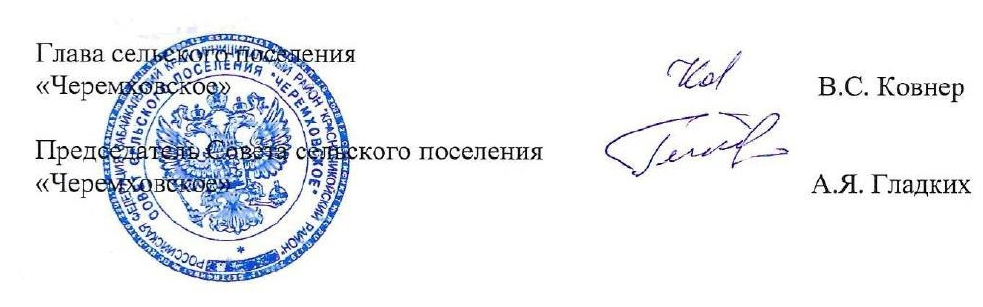 